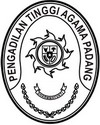 KepadaYth. Kepala Kantor Pelayanan Kekayaan Negara dan Lelang PadangDi PadangAssalamu’alaikum Wr Wb.Menindaklanjuti surat saudara nomor S-111/WKN.03/KNL.01/2022 tanggal 03 Februari 2022 perihal sama dengan pokok surat, berikut kami kirimkan laporan Pengawasan dan Pengendalian Barang Milik Negara Satuan Kerja Pengadilan Tinggi Agama Padang Tahun anggaran 2021. Demikian disampaikan, untuk dapat dipergunakan sebagaimana mestinya dan terima kasih.Wassalam,Sekretaris/Kuasa Pengguna BarangH. IDRIS LATIF, S.H.,M.H.NIP.196404101993031002Tembusan:Kepala Badan Urusan Administrasi Mahkamah Agung RI;Kepala Biro Perlengkapan Bagian Inventarisasi Kekayaan Negara (IKN) Mahkamah Agung RI;Kepala Kanwil DJKN Riau, Sumatera Barat dan Kepulauan Riau;Nomor:W3-A/0928/PL/III/2022Padang,  22 Maret 2022Lampiran:1 (Satu) RangkapHal:Laporan Tahunan Pengawasan dan Pengendalian (Wasdal) BMN Tahun 2021)